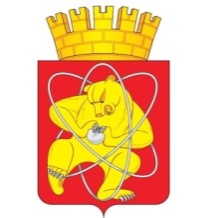 Городской округ«Закрытое административно – территориальное образование Железногорск Красноярского края»АДМИНИСТРАЦИЯ ЗАТО г. ЖЕЛЕЗНОГОРСКПОСТАНОВЛЕНИЕ24.08.2021 г.                                                                                                                               № 1595г. ЖелезногорскО внесении  изменений в постановление Администрации ЗАТО г. Железногорск от 12.01.2021 № 7 «Об утверждении муниципального задания муниципальным образовательным учреждениям дополнительного образования ЗАТО Железногорск на оказание муниципальных услуг в 2021 году и плановом периоде 2022 и 2023 годов»В соответствии с Бюджетным кодексом Российской Федерации, Федеральным законом от 12.01.1996 № 7-ФЗ «О некоммерческих организациях», Федеральным законом от 03.11.2006 № 174-ФЗ «Об автономных учреждениях», руководствуясь Уставом городского округа «Закрытое административно-территориальное образование Железногорск Красноярского края», постановлением Администрации ЗАТО г. Железногорск от 04.12.2015 № 1995 «Об утверждении Порядка формирования муниципального задания в отношении муниципальных учреждений ЗАТО Железногорск и финансового обеспечения выполнения муниципального задания», ПОСТАНОВЛЯЮ:	1. Внести в постановление Администрации ЗАТО г. Железногорск от 12.01.2021 № 7 «Об утверждении муниципального задания муниципальным образовательным учреждениям дополнительного образования ЗАТО Железногорск на оказание муниципальных услуг в 2021 году и плановом периоде 2022 и 2023 годов» следующее изменение.1.1. Приложение № 6 к постановлению изложить в новой редакции согласно приложению № 1 к настоящему постановлению;1.2. Приложение № 5 к постановлению изложить в новой редакции согласно приложению № 2 к настоящему постановлению;1.3. Приложение № 7 к постановлению изложить в новой редакции согласно приложению № 3 к настоящему постановлению;2. Управлению внутреннего контроля Администрации ЗАТО г. Железногорск (Е.Н. Панченко) довести до сведения населения настоящее постановление через газету «Город и горожане».3. Отделу общественных связей Администрации ЗАТО г. Железногорск (И.С. Архипова) разместить настоящее постановление на официальном сайте городского округа «Закрытое административно-территориальное образование Железногорск Красноярского края» в информационно-телекоммуникационной сети «Интернет».4. Контроль над исполнением настоящего постановления возложить на заместителя Главы ЗАТО г. Железногорск по социальным вопросам Е.А.Карташова.5. Настоящее постановление вступает в силу после его официального опубликования.Глава ЗАТО г. Железногорск                                                                      И.Г. Куксин